«Вертолет»Воспитатель: Бирючева И.Г.Перед началом работы рассмотреть картинки с вертолетами. Рассказать из каких основных частей состоит: корпус, крылья, хвост, лопасти. По области применения вертолеты разделяются на военные: транспортные, боевые, разведывательные; гражданские: грузовые, поисковоспасательные, пассажирские, сельскохозяйственные, вертолеты-краны.Физминутка: Наши дружные пальчикиПальцы встали дружно в ряд (показать ладони с выпрямленными пальцами).Десять крепеньких ребят (сжать пальцы в кулак).Эти два – всему указки (показать два указательных пальца),Все покажут без подсказки (соединить их с большими пальцами).Пальцы – два середнячка (показать два средних пальца),Два здоровых бодрячка (соединить их с большими пальцами).Ну, а эти безымянны молчуны, всегда упрямы (показать безымянные пальцы, остальные придерживать большими пальцами).Два мизинца – коротышки (показать мизинцы, остальные придерживать большими пальцами).Пальцы главные средь нихДва больших и удалых (показать два больших пальца, остальные сжать в кулак).После разминки приступаем к работе. Начинаем с корпуса, продолжаем хвост, лопасти и не забываем полозья или колеса.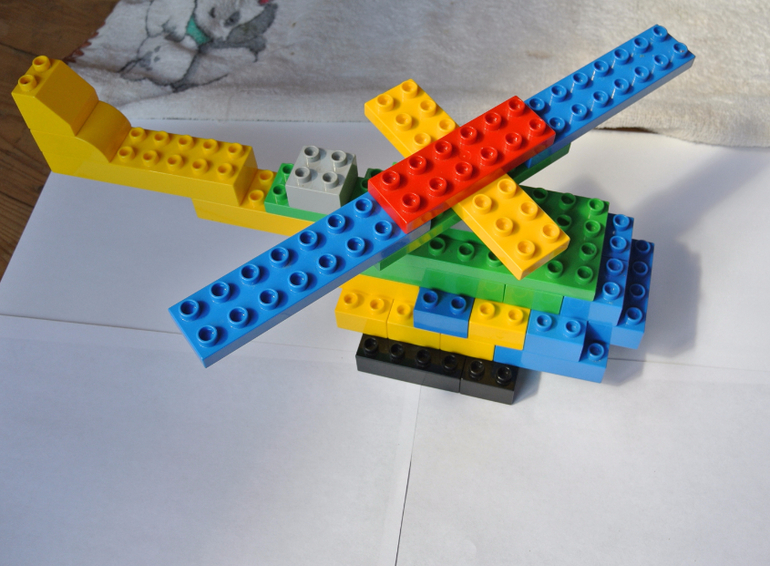 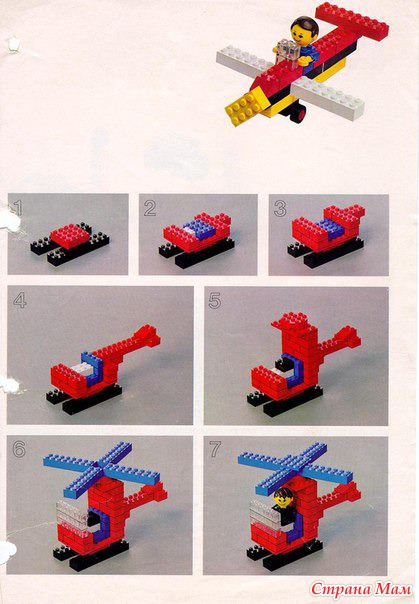 